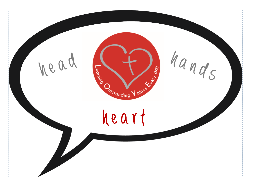 REMEMBER! Every week you should be:Reading to an adult 3 times a week and asking them to sign your Reading RecordPractising your KIRFs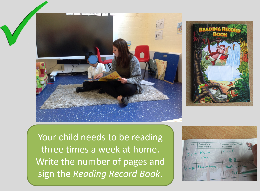 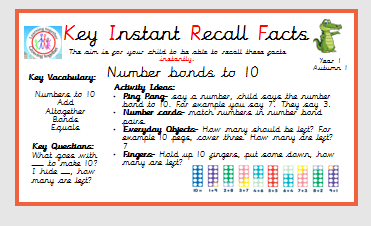 English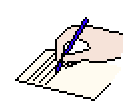 Write a sentence about the beginning, middle and end of the story Recite ‘We’re going on a lion hunt’ story mapMaths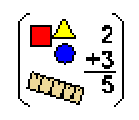 Write numbers 1-100Count backwards from 100Go on a shape hunt around the house and find a cube, cuboid, cone and sphereRecall 10, 5 and 2 times tables Religious Education (RE)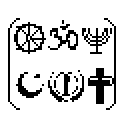 Decorate an Easter egg with a pattern.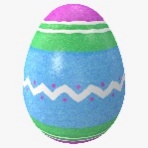 EnglishWrite a sentence about the beginning, middle and end of the story Recite ‘We’re going on a lion hunt’ story mapMathsWrite numbers 1-100Count backwards from 100Go on a shape hunt around the house and find a cube, cuboid, cone and sphereRecall 10, 5 and 2 times tables Let’s Talk!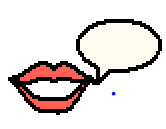 Why do Christians celebrate Easter?Geography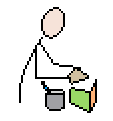 Can you write 5 facts about Africa.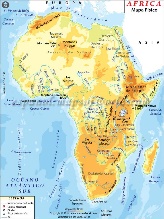 ScienceDraw and label African animals (Lion, elephant, giraffe and zebra.) 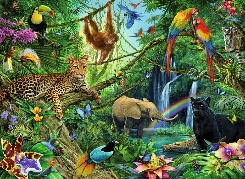 ArtFind different animal print materials and describe them to an adult. Let’s Talk!What’s the weather like in Africa?Let’s Talk!What noises do these animals make?Let’s Talk!What does camouflage mean?